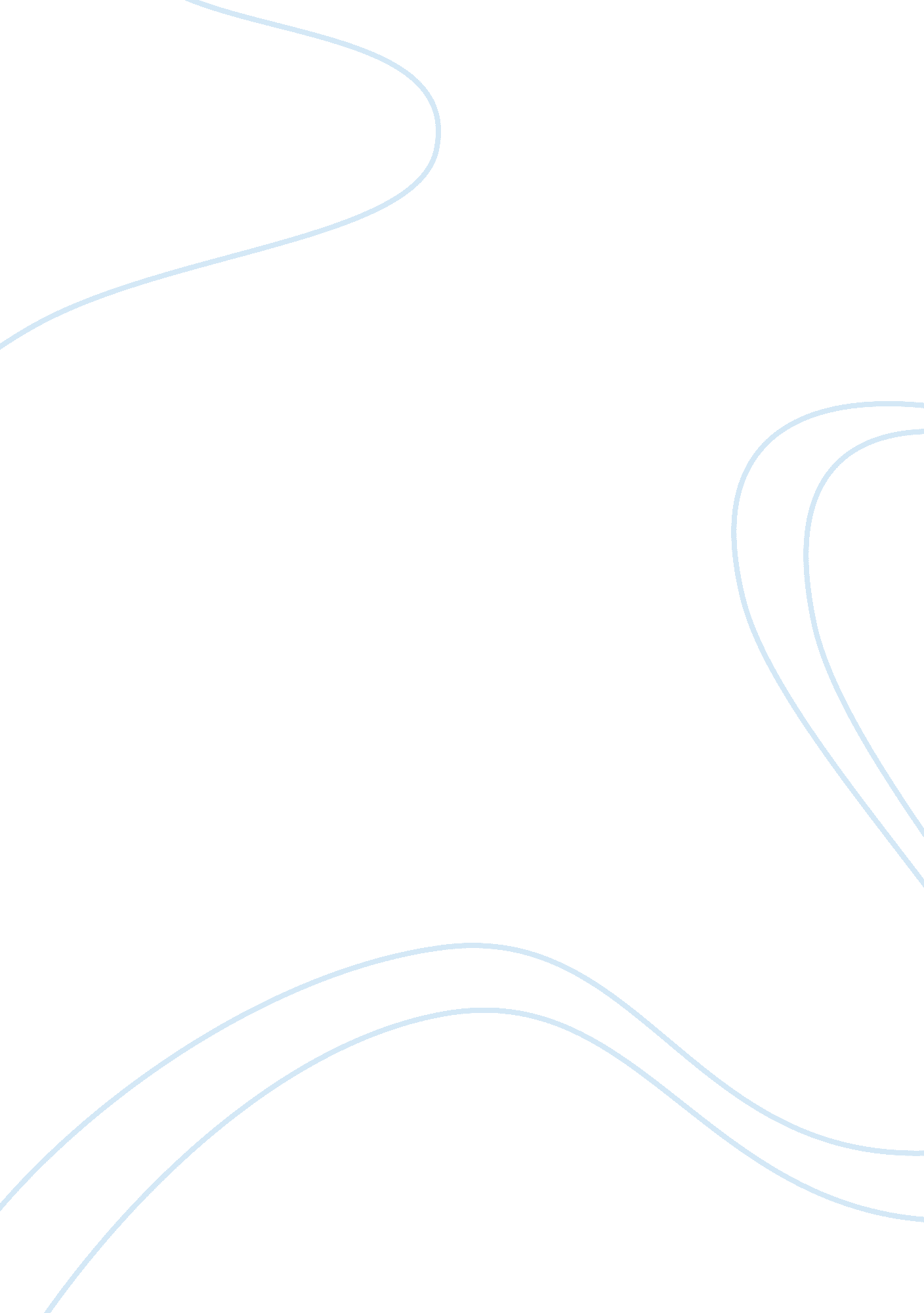 Celiac disease presenting as unexplained infertility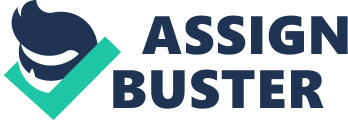 Title- Celiac disease presenting as unexplained infertility and pancytopenia- A Case Report Abstract – Celiac disease is an autoimmune disorder of the small intestine significant association with several extraintestinal features, such as reproductive disorders in women with undiagnosed celiac disease. Worldwide, CD prevalence is approximately 1%. Several studies suggest a higher prevalence of undiagnosed CD in patients with infertility. A 21 years old Indian woman who presented with history of primary amenorrhea, diminished secondary sexual character, asthenia, history of weight loss and chronic diarrhea. On admission her hemoglobin (Hgb) was 4. 2 g/dL. Laboratory investigations confirmed a Immunoglobulin A (IgA) anti-tissue transglutaminase antibodies (IgA-tTG) was markedly elevated to more than 300 u/ml, colonoscopy was normal, Bone mass densitometry revealed osteopenia and hypercellular bone marrow on bone marrow biopsy. Celiac disease diagnosis was made multivitamins, mineral, intravenous iron replacement and gluten free diet replacement treatment was initiated. In order trilineage hematopoiesis, iron deficiency anemia, granulocytic hyperplasia and mild megakaryocytic hypoplasia. Both her platelet counts and white blood cell recovered uneventfully with continuing iron, calcium, vitmine D 3 and folic acid supplementation. The possible mechanism for this phenomenon is discussed in this report. Introduction – Celiac disease (CD) is a multifactorial chronic autoimmune systemic disease, triggered by gluten consumption in genetically predisposed individuals [1] . Classically the disease is manifested by symptoms of diarrhea, flatulence and malabsorption, however, it is also associated with variable systemic manifestations, including metabolic bone disease, diabetes, thyroid dysfunction and lympho-proliferative malignancies [2] . Worldwide, the prevalence of CD in the general population is approximately 1%; female: male ratio is 2 : 1 [3-7] . Several studies have confirmed the implications of celiac disease on the reproductive health of women. Celiac disease Development in cases of acute leukemia after allogeneic bone marrow transplantation (BMT) from Human leukocyte antigen identical siblings who suffered from celiac disease [11, 12] . We report the first case of celiac disease presented as pancytopenia with unexplained infertility in woman Case report – A 21 year old Indian woman presented with primary amenorrhea, diminished secondary sexual character, asthenia, history of weight loss and chronic diarrhea. On admission her hemoglobin (Hgb) was 4. 2 g/dL (normal range: 11. 0–15. 1 gm/dL), red cell distribution width (RDW) was 39% (normal range: 11. 3–15. 5%) and mean corpuscular volume was 63. 6 fL (normal range: 79–97 fL). Reticulocyte count was low at 9000/mm 3 (normal range: 25–100 × 10 3 /mm 3 ), total iron binding capacity of 486 μg/dL (normal range: 250–450 μg/DL), percentage saturation of 5 and a ferritin level of <3 ng/mL (normal range: 10–100 ng/mL), and iron studies revealed a serum iron level of 21μg/dL (normal range: 37–170 μg/dL). Erythropoietin level was elevated at 8956 mu/ml (normal range: 0–27 mu/ml). Her platelet count was 146 × 10 3 /mcL (normal range: 150 – 400 × 10 3 /μL), white blood cell (WBC) count was 3. 2 × 10 3 /μL (normal range: 4–11 × 10 3 /μL) with 4-6 segmented neutrophils. On the bone marrow core sections ring sideroblasts was not found. Bone marrow iron store showed decreased amounts of storage iron. Total colonoscopy was normal. Upper gastrointestinal endoscopy showed a loss of folds in the second part of the duodenum and a biopsy from the second part of duodenum showed intraepithelial lymphocytes, flattening of duodenal mucosa, lymphoplasmacytic infiltration in lamina propria, and crypt hyperplasia (Marsh class 3). Immunoglobulin A (IgA) anti-tissue transglutaminase antibodies (IgA-tTG) was markedly elevated to more than 300 u/ml. Bone mass densitometry revealed osteopenia. He was under observation in short intervals at the Oncology clinic with abnormal finding as hypercellular bone marrow on bone marrow biopsy. Celiac disease diagnosis was made multivitamins, mineral, intravenous iron sucrose complex given at a dose of 100 mg twice weekly. Replacement and gluten free diet replacement treatment was initiated. On day 14 th of treatment hemoglobin increase upto 6. 1 g/dL , WBC count to 6. 4 × 10 3 /mcL, and platelets were 195 × 10 3 /mcL. We present the first case of celiac disease that presented as primary amenorrhea with pancytopenia. Discussion – A patient came to medicine OPD presenting primary amenorrhea, diminished secondary sexual character, asthenia, history of weight loss and chronic diarrhea. However, celiac disease is also associated with variable systemic manifestations, including metabolic bone disease, diabetes, thyroid dysfunction and lympho-proliferative malignancies [2] . Given the extreme anemia and the marginal thrombocytopenia and leucopenia. In to improve erythropoiesis she was initiated on iron replacement therapy. Initially which led decrease in WBC counts and platelet. Even though iron deficiency is related with a reactive thrombocytosis [13] , when the severity of the iron deficiency increases lead to normalization [14, 15] and infrequently even decrease in platelet counts [16, 17, 18] . Still The precise mechanism of this is indistinct. Cause of pancytopenia in our patient may be related to decrease density of bone and increase free radical damage to hemopoetic stem cell in bone marrow. Extremely low levels of estrogen hormone observed in our patient which is associated with bone demineralization and infertility, poor secondary sexual character in female. Conclusion – Undiagnosed celiac disease is a jeopardy of infertility and pancytopenia. Pancytopenia may be due to decrease bone density result of that more exposure bone more ( haemopoetic stem cell) to free radical. Due to lack of proper nutrition, ovarian capsule could not protect newly growing follicle which lead to poorly development of estrogen hormone dependent secondary sexual character. Women seeking medical advice for this meticulous situation should be screened for celiac disease and bone density (DEXA scan). Adoption of a gluten-free diet could have a positive knock on fertility in such kind of patients. It may be a potentially modifiable (and treatable) risk factor. Futher, a large scale study prospectively study for bone density and ovarian capsule composition to evaluate association between celiac disease and infertility in woman, pancytopenia to clarify these hypothesis. References – Sánchez E, de Palma G, Capilla A, et al. Influence of environmental and genetic factors linked to celiac disease risk on infant gut colonization by Bacteroides species. Applied and Environmental Microbiology . 2011; 77(15): 5316–5323. 1b. Green PH, Cellier C. Celiac disease. N Engl J Med. 2007; 357: 1731–1743. Rashtak S, Murray JA. Review article: coeliac disease, new approaches to therapy. Alimentary Pharmacology & Therapeutics . 2012; 35(7): 768–781. Ravikumara M, Tuthill DP, Jenkins HR. The changing clinical presentation of coeliac disease. Archives of Disease in Childhood . 2006; 91(12): 969–971. Rossi M, Bot A. Celiac disease: progress towards diagnosis and definition of pathogenic mechanisms. International Reviews of Immunology . 2011; 30(4): 183–184. Aggarwal S, Lebwohl B, Green PHR. Screening for celiac disease in average-risk and high-risk populations. Therapeutic Advances in Gastroenterology . 2012; 5(1): 37–47. Megiorni F, Pizzuti A. HLA-DQA1 and HLA-DQB1 in Celiac disease predisposition: practical implications of the HLA molecular typing. Journal of Biomedical Science . 2012; 19, article 88 Bargetzi MJ, Schönenberger A, Tichelli A, Fried R, Cathomas G, Signer E, et al. Celiac disease transmitted by allogeneic non-T cell-depleted bone marrow transplantation. Bone Marrow Transplant. 1997; 20: 607–9. Borgaonkar MR, Duggan PR, Adams G. Differing clinical manifestations of celiac disease transmitted by bone marrow transplantation. Dig Dis Sci. 2006; 51: 210–2 Schloesser LL, Kipp MA, Wenzel FJ. Thrombocytosis in iron deficiency anemia. J Lab Clin Med. 1965; 66: 107–114. Dincol K, Aksoy M. On the platelet levels in chronic iron deficiency anemia. Acta Haematol. 1969; 41: 135–143. Choi SI, Simone JV, Jackson CW. Megakaryocytopoiesis in experimental iron deficiency anemia. Blood. 1974; 43: 111–120. Lopas H, Rabiner SF. Thrombocytopenia associated with iron deficiency anemia. Clin Pediatr. 1966; 5: 609–616. doi: 10. 1177/000992286600501008. Berger M, Brass LF. Severe thrombocytopenia in iron deficiency anemia. Am J Hematol. 1987; 24: 425–428. doi: 10. 1002/ajh. 2830240412. Mubarak AA, Awidi A, Rasul KI, Al-Homsi U. Thrombocytopenia responding to red blood cell transfusion. Saudi Med J. 2004; 25: 106–109. 